Пояснительная запискаРабочая программа показывает, как с учетом конкретных условий, образовательных потребностей и особенностей развития детей дошкольного возраста воспитатель создает индивидуальную педагогическую модель образования в соответствии с требованиями федеральных государственных образовательных стандартов дошкольного образования.Основой для разработки рабочей программы являются:-	Федеральным законом от 29 декабря 2012г. №273-ФЗ «Об образовании в Российской Федерации» -	«Санитарно-эпидемиологическими требованиями к устройству, содержанию	и организации режима работы дошкольных образовательных организаций»
Постановление Главного государственного санитарного врача Российской
Федерации от 15 мая 2013 г. №26 г. Москва «Об утверждении СанПиН
2.4.1.3049-13.»-СанПиН 1.2.3685-21 «Гигиенические нормативы и требования и обеспечение безопасности и (или) безвредности для человека факторов среды обитания»-	«Порядком организации и осуществления образовательной деятельности	по основным общеобразовательным программам – образовательным		программам дошкольного образования.» Утверждён приказом Министерства образования и науки Российской Федерации от 30 августа 2013 г. № 1014.-	«Федеральным государственным образовательным стандартом дошкольного образования». Приказ Министерства образования и науки Российской Федерации от 17 октября 2013 г. № 1155 г. Москва. -Основная общеобразовательная программа МБДОУ д/с «Теремок» г.ЧаплыгинаПеречень методических материалов:-Самойлова З.И.«Организация деятельности детей на прогулке»-Журнал «Дошкольное воспитание» №5/1996;  №12/1997, № 7, 9, 11, 12/2002; 1, 2, 3, 4/2003; № 7/2007.-Петрова В. И., Стульник Т. Д. Этические беседы с детьми 4-7 лет. — М.: Мозаика- Синтез, 2014. -Картотека сюжетно-ролевых игр в средней группе.-Картотека дидактических игр в средней группе.-Мосалова Л. Л. Я и мир: Конспекты занятий по социально-нравственному воспитанию детей дошкольного возраста. – СПб.: «ДЕТСТВО-ПРЕСС», 2012. – 80 с. – (Библиотека программы «Детство».)-Основы Безопасного поведения дошкольников: занятия, планирование, рекомендации / авт.-сост. О. В. Чермашенцева.- Волгоград : Учитель, 2012. – 207 с.-Петрова В. И., Стульник Т. Д. Этические беседы с детьми 4 – 7 лет: Нравственное воспитание в детском саду. Пособие для педагогов и методистов. – М.: Мозаика-Синтез, 2013. – 80 с.-Праздники в детском саду (спортивные, сезонные и тематические праздники, вечера- развлечения, музыкально-сюжетные игры)/ авт.-сост. Г.А. -Лапшина.- 2-ое изд., стереотип.-Волгоград:  Учитель, 2009.-238с.-Шипицина Л. М., Защиринская О. В., Воронова А. П., Нилова Т. А. Азбука общения: Развитие личности ребёнка, навыков общения со взрослыми и сверстниками. (Для детей от 3 до 6 лет.) – «ДЕТСТВО-ПРЕСС», 1998. – 384 с.-Щеткин А. В. Театральная деятельность в детском саду. Для занятий с детьми 4-5 лет / Под ред. О. С. Горбуновой. – М.: Мозаика-Синтез, 2007. – 128 с. цв. вкл.-Авдеева Н.Н., КнязеваО.Л.  «Безопасность»-Алёшина Н.В Ознакомление дошкольников с окружающим миром и социальной действительностью (УЦ «Перспектива», Москва 2008)-. Бондаренко А.К  Дидактические игры в д/сМосква «Просвещение 1985- Венгер Л.А. Дидактические игры и упражнения по сенсорному воспитанию дошкольников (Москва «Просвещение» 1973)-. Волчкова В. Н,. Степанова Н. В Конспекты занятий в средней группе детского сада. (ТЦ «Учитель» Воронеж 2007)- Хабибуллина Е. Я. «Дорожная азбука в детском саду»- Шинкарчук С. Н. «Правила безопасности дома и на улице»-Бондаренко Т. М. Экологические занятия с детьми 5-6 лет: практическое пособие для воспитателей и методистов ДОУ. – Воронеж: ТЦ  «Учитель», 2002. -  159 с.-Волчкова В. Н., Степанова Н. В. Конспекты занятий в средней группе детского сада. Экология. Практическое пособие для воспитателей и методистов ДОУ. – Воронеж: ЧП Лакоценин С. С., 2006. – 128 с.-Дидактические игры-занятия в ДОУ 2006, 79 с. -Дрязгунова В. А. Дидактические игры для ознакомления дошкольников с растениями. 1981, 80 с. -Дыбина О.В. Что было до…: Игры-путешествия в прошлое предметов, 1999. – 160 с. -Журнал «Дошкольное воспитание» № 2/1994; №8/1995; № 12 /1997; №1, 5, 6, 9/1998; № 2, 8, 10 /2002; № 1 – 4/2003; № 1/2006.-Мосалова Л. Л.  Я и мир: конспекты занятий по социально-нравственному воспитанию детей дошкольного возраста. СПб: «Детство-Пресс», 2010. – 80 с. – (Библиотека программы «Детство».)ОБЖ. Средняя и старшая группы. Разработки занятий. /Сост. М. А. Фисенко. – Волгоград: ИТД «Корифей». - 96с.-Основы безопасного поведения дошкольников: занятия, планирование, рекомендации /авт. - сост.  О. В. Чермашенцева. – Волгоград: Учитель, 2012. – 207 с.-Петрова В. И. Этические беседы с детьми 4-7 лет: Нравственное воспитание в детском саду. Пособие для педагогов и методистов. – М.: Мозаика – Синтез, 2013. – 80 с. -Сорокина А. И. Дидактические игры в детском саду, 1982, 96 с.(Авдеева Н.Н., Князева Н.Л., Стеркина Р.Б. Безопасность: Учебное пособие по основам      безопасности      жизнедеятельности      детей	старшего      дошкольного возраста)(Князева О.Л., Маханева М.Д. Приобщение детей к истокам русской народной культуры: Программа. Учебно-методическое пособие.)Проект МБДОУ д/с «Теремок» - «Родной край».    Социально-коммуникативное развитие направлено на усвоение норм и
ценностей, принятых в обществе, включая моральные и нравственные ценности; развитие общения и взаимодействия ребёнка со взрослыми и сверстниками; становление самостоятельности, целенаправленности и саморегуляции собственных действий; развитие социального и эмоционального интеллекта, эмоциональной отзывчивости, сопереживании я, формирование готовности к совместной деятельности со сверстниками, формирование уважительного отношения и чувства принадлежности к своей семье и к сообществу детей и взрослых в Организации; формирование позитивных установок к различным видам труда и творчества; формирование основ безопасного поведения в быту, социуме, природе.Сохранение     и     укрепление     физического     и     психического     здоровья детей. Воспитание культурно-гигиенических навыков, формирование первоначальных представлений о здоровом образе жизни.	Педагогическая работа по социально – коммуникативному  развитию решается в образовательной деятельности: безопасность, социальный мир (ознакомление с родным краем).Также  при построении педагогического процесса основное образовательное содержание Программы педагоги осуществляют в повседневной жизни, в режимных моментах, в совместной с детьми деятельности, путем интеграции естественных для дошкольника видов деятельности, главным из которых является игра. Игра становится содержанием и формой организации жизни детей. Игровые моменты, ситуации и приемы включаются во все виды детской деятельности и общения воспитателя с дошкольниками.Развитие игровой деятельности Сюжетно-ролевые игры. Режиссерские игры. Игровые импровизации и театрализация. Игра-экспериментирование с различными предметами и материалами: Игры с водой, снегом, льдом «Волшебная вода»; Игры с мыльной водой и пеной «Мыльные пузыри»; Игры с зеркалом «Поймай солнышко»; Игры со светом «Театр теней», «У кого тень интересней», «Угадай, чья тень» (экспериментирование с тенью); Игры со стеклами «Мир меняет цвет» (рассматривание окружающего через стекла разного цвета), «Таинственные картинки». Игры со звуками «Погремушки» (испытание: какие предметы лучше гремят в коробочках из разных материалов), «Звонкие бутылочки». Дидактические игры. Игры с готовым содержанием и правилами.Задачи развития игровой деятельностиРазвивать все компоненты детской игры (обогащать тематику и виды игр, игровые действия, сюжеты, умения устанавливать ролевые отношения, создавать игровую обстановку, используя для этого реальные предметы и их заместители, действовать в реальной и воображаемой игровых ситуациях). Обогащать содержание детских игр, развивать воображение, творчество, интерес к игровому экспериментированию. Формировать умение следовать игровым правилам в дидактических, подвижных, развивающих играх. Воспитывать доброжелательные отношения между детьми, обогащать способы их игрового взаимодействия. Классификация игр детей дошкольного возрастаФормирование основ безопасного поведения  в быту, социуме, природе Трудовое воспитаниеПатриотическое воспитание детейДошкольник входит в мир социальных отношенийЗадачи:1. Воспитывать доброжелательное отношение к взрослым и детям: быть приветливым, проявлять интерес к действиям и поступкам людей, желание по примеру воспитателя помочь, порадовать окружающих.2. Развивать эмоциональную отзывчивость к взрослым и детям, сопереживание героям литературных произведений, доброе отношение к животным и растениям.3. Воспитывать культуру общения с взрослыми и сверстниками, желание выполнять правила: здороваться, прощаться, благодарить за услугу, обращаться к воспитателю по имени и отчеству, быть вежливыми в общении со старшими и сверстниками, учиться сдерживать отрицательные эмоции и действия.4. Развивать стремление к совместным играм, взаимодействию в паре или небольшой подгруппе, к взаимодействию в практической деятельности.5. Развивать в детях уверенность, стремление к самостоятельности, привязанность к семье, к воспитателю.Содержание образовательной деятельности.Эмоции. Понимание и различение ярко выраженных эмоциональных состояний, их проявление в мимике, жестах, в интонации голоса (радость, грусть, веселье, страх, гнев, удовольствие), связь эмоций и поступков людей по отношению друг к другу. Освоение способов проявления сочувствия отзывчивости на эмоциональное состояние детей и взрослых. Отражение эмоций в имитационных играх, театрализации, этюдах.Взаимоотношения и сотрудничество. Представления о правилах согласованных действий и взаимоотношений. Освоение умений вступать в общение, совместную деятельность со сверстниками в подгрупповой игре, продуктивной деятельности: элементарно согласовывать замысел, вести диалог, использовать приемы справедливого распределения ролей и материалов (считалки, жребий), проявлять внимание к действиям партнеров, пояснять для других свои намерения и действия.Культура поведения, общения с взрослыми и сверстниками. Освоение правил и форм проявления вежливости, уважения к старшим: здороваться, прощаться, обращаться к взрослым на «вы», к воспитателю по имени отчеству, благодарить. Освоение правил и форм вежливого и доброжелательного отношения к сверстникам в детском саду: обращаться по именам, избегать грубого тона, быть приветливым, дружелюбным, уважать игровое пространство другого ребенка, делиться игрушками, быть неравнодушным к состоянию и проблемам сверстников в группе.Семья. Представление о семейных делах, событиях жизни (совместный отдых, приобретение домашних животных, посещение кафе, зоопарка, цирка, новоселье, выезд на дачу). Участие в ситуациях «добрых дел», направленных на членов семьи. Достижения ребенка: ребенок преимущественно жизнерадостно, дружелюбно настроен;внимателен к словам и оценкам взрослых, стремится к положительным формам поведения;в привычной обстановке самостоятельно выполняет знакомые правила общения с взрослыми (здороваться, прощаться, обращаться на «вы»);общаясь со сверстниками, проявляет желание понять их замыслы, делится игрушками, вступает в ролевой диалог.замечает ярко выраженное эмоциональное состояние сверстника или близких, по примеру воспитателя проявляет сочувствие; сопереживает героям сказок и пр.охотно отвечает на вопросы о семье, проявляет любовь к родителям, доверие к воспитателю.Формирование основ безопасного поведения в быту, социуме, природеЗадачи:1. Обогащать представления детей об основных источниках и видах опасности в быту, на улице, в природе, в общении с незнакомыми людьми.2.  Продолжать знакомить детей с простейшими способами безопасного поведения в опасных ситуациях.3.  Формировать представления о правилах безопасного дорожного движения в качестве пешехода и пассажира транспортного средстваСодержание образовательной деятельностиОзнакомление с помощью картинок, инсценировок с игрушками,  ситуаций с возможными опасностями в быту, на улице, в природе, в общении с незнакомыми людьми; с правилами поведения: как позвать взрослого на помощь. Типичные ошибки ребенка в опасной ситуации (нельзя близко подходить к огню, к краю ямы или высокого берега, высовываться из окна, зажигать спички и пр.).Освоение способов безопасного обращения с предметами (ножницы, стеклянные, колющие, режущие  предметы). Правила спокойной игры: не ломать постройки детей, не кидаться песком, соблюдать осторожность в подвижных играх.Знакомство со светофором, знание о значении его сигналов и правилах перехода улицы только на зеленый сигнал.Достижения ребенка Ребенок с интересом познает правила безопасного поведения, с удовольствием  слушает рассказы и сказки, стихи, любит рассуждать на эту тему, задает вопросы, разгадывает загадки.В повседневной жизни стремится соблюдать правила безопасного поведения.Умеет привлечь внимание взрослого в случае возникновения непредвиденных и опасных для жизни и здоровья ситуаций.Содержание образовательной работы  «Ознакомление с родным  краем».Задачи:-приобщение детей к истории возникновения родного города; знакомство со знаменитыми земляками и людьми, прославившими Чаплыгинский край;-формирование представлений о достопримечательностях родного города; его государственных символах;-воспитание любви к родному дому, семье, уважительного отношения к родителям и их труду;-формирование представлений о животном и растительном мире родного края.Организация опыта освоения программы (проекта)Поддерживать проявления интереса детей к малой родине в вопросах, играх,рассматривании книг, слушании историй, рисовании и конструировании. Рассказывать детям сюжетные истории о жизни города, об архитектурных сооружениях и событиях, связанных с осуществлением функций этих сооружений.Использовать плоскостное моделирование архитектурных сооружений(например, крепости, площади), прорисовывать и размещать архитектурные макеты на детализированной карте города, принимать участие в играх в «город-мечту».Вовлекать детей в игры-путешествия по родному городу, проведениевоображаемых экскурсий, побуждать задавать вопросы о городе, использоватьимеющуюся информацию.Включать детей в игры-экспериментирования и исследовательскуюдеятельность, позволяющую установить связи между созданием и использованием предмета для детской деятельности и его использованием в городской среде (игры с флюгером, создание венков, исследование листьев лавра и др.). Подводить к пониманию значения в городской среде разнообразных элементов: венков славы, изображений ветвей деревьев, флюгеров.Способствовать развитию творческого воображения детей на содержанииосвоенного краеведческого материала в ходе участия в играх-фантазиях, сочинения загадок, изобразительной деятельности.Организовывать участие детей в жизни родного города (традициях, праздниках), содействовать эмоциональной и практической вовлеченности детей в события городской жизни (сделать открытки для ветеранов, принять участие в городской акции).Итоги освоения содержания программыУ ребенка преобладает эмоционально-положительное отношение к малойродине.Он хорошо ориентируется в ближайшем к детскому саду и дому окружении, правилах поведения в городе.Проявляет любознательность по отношению к родному городу, его интересует, почему город устроен именно так, обращает внимание на эстетическую среду города.Ребенок с удовольствием включается в проектную деятельность, связанную с познанием малой родины, в детское коллекционирование.Проявляет начала социальной активности: участвует в социально значимых событиях, переживает эмоции, связанные с событиями военных лет и подвигами горожан, стремится выразить позитивное отношение к пожилым жителям города.Отражает свои впечатления о малой родине в предпочитаемой деятельности (рассказывает, изображает, воплощает образы в играх, разворачивает сюжет и т. д.).Структура и  организация образовательной областиОбразовательная область реализуется  в образовательной ситуации Безопасность (ОБЖ) - 1 раз в месяц, Социальный мир (ознакомление с родным краем):   1 раз в месяц.Организация жизнедеятельности детей по реализации и освоению содержания рабочей программы осуществляется в двух основных моделях организации образовательного процесса: совместной деятельности взрослого и самостоятельной деятельности детей.Решение образовательных задач в рамках первой модели – совместной деятельности взрослого и детей - осуществляется как в виде непосредственно образовательной деятельности, так и в виде образовательной деятельности, осуществляемой в ходе режимных моментов.Образовательная деятельность реализуется через организацию различных видов детской деятельности:-игровой,-двигательной,-познавательно-исследовательской,-коммуникативной,-продуктивной,-музыкально-художественной,-трудовой,-чтения художественной литературы или их интеграцию с использованиемразнообразных форм и методов работы.Образовательная деятельность, осуществляемая в ходе режимных моментов-реализуется через решение образовательных задач, которые одновременно сочетаются с выполнением функций по присмотру и уходу за детьми – играми, утренним приемом детей, прогулкой, подготовкой ко сну, организацией питания и др.:-сюжетно – ролевая игра;-строительные игры;-рассматривание;-наблюдение;-игра-экспериментирование;-исследовательская деятельность;-конструирование;-развивающие игры;-просмотр видео – фильмов;-экскурсия;-ситуативный разговор;-рассказ.Формы организации образовательной области -Индивидуально – творческая деятельность,-Развивающие игры,-Викторины,-Экскурсии,-Просмотр видеороликов,-Мероприятия в форме праздников.Здоровьесберегающие технологии, используемые в программе:-Обеспечение социально-психологического благополучия ребенка;-Учет возрастных и индивидуальных особенностей состояния здоровья и раз-вития ребенка;-Обеспечение психологической безопасности детей во время их пребыванияна занятии;-Дыхательная гимнастика; Физкультминутки.-Пальчиковая гимнастика; Гимнастика для глаз; Развивающая предметно-пространственная среда по образовательнойобласти Социально-коммуникативное развитиеЦентр сюжетно-ролевой игрыЦентр безопасностиЦентр социально-коммуникативного развитияТехнические средства обучения-Телевизор, Музыкальный центр, ПроекторГодовое тематическое планирование.Календарно – тематическое планирование.Безопасность (ОБЖ) Социальный мир (ознакомление с родным краем) .                                              Игры,возникающие по инициативе детейИгры, возникающие по инициативе взрослыхНародные игры1. Игры-экспериментирования:- игры с природными объектами;- игры с игрушками;- игры с животными.2. Сюжетные самодеятельные игры:- сюжетно-отобразительные;- сюжетно-ролевые;- режиссерские;- театрализованные.1. Обучающие игры:- сюжетно-дидактические;- подвижные;- музыкально-дидактические;- развивающие;- учебные.2. Досуговые игры:- интеллектуальные;- игры-забавы,- игры-развлечения;- театрализованные;- празднично-карнавальные;- компьютерные.1. Обрядовые игры:- семейные;- сезонные;- культовые.2. Тренинговые игры:- интеллектуальные;- сенсомоторные;- адаптивные.3. Досуговые игры:- игрища;- тихие игры;- игры-забавы.НеделяТемаИтоговое мероприятиеСентябрьСентябрь1Вместе весело играть, танцевать и рисовать (ребенок и сверстники в детском саду)Презентация альбома с фотографиями о лете.2Какой я? Что я знаю о себе?Музыкальный досуг «Будет музыка звучать, будет ложечка звучать»3Волшебница осень (золотая осень, дары осени, сельскохозяйственные промыслы)Праздник «Осень в гости к нам пришла!»Выставка поделок из природных мотериалов4Мы – пешеходы.Выставка рисунков и поделок «Дорога глазами детей»ОктябрьОктябрь1Наши друзья - животныеКонкурс детских рисунков «Животные наших лесов»2Неделя экологииЭкологический урок «Разделяй с нами»3Удивительный предметный мирРазвлечение «Чемодан игрушек»4Труд взрослых. ПрофессииИгровая ситуация «Профессии моих родителей»НоябрьНоябрь1Поздняя осень        1Выставка фотографий         «Осень, осень листья последние сбросила»2Наши добрые дела (дружба, помощь, забота, внимание)Альбом с фотографиями «Наши добрые дела» о помощи работникам  детского сада3Зелёные друзья (мир комнатных растений)Проект «Зелёные друзья – комнатные растения»4Мой дом – мой городПроект « Мой город - Чаплыгин»ДекабрьДекабрь1Мальчики и девочкиСюжетно-ролевая игра «Детский сад»2Зимушка-зимаДосуг «Ой ты, зимушка-зима!»3Новогодние чудесаПраздник «Путешествие в сказочный зимний лес»4Народное творчество, культура и традицииЭкскурсия в музей куколЯнварьЯнварь2Играй-отдыхай! (неделя игры, каникулы)«Как медведь и воробей польку танцевали» (музыкальная игра-забава)3Юные волшебники (неделя творчества)«Вечер загадок»4Почемучки (неделя познания)Игровая ситуация  «В мире полезных вещей» ФевральФевраль1Зимние забавы, зимние виды спортаПостройки из снега2Будь осторожен! ОБЖВыставка детского творчества «Будь осторожен!»3Наши мужчины – защитники Отечества!Праздник «Наши папы – защитники России!»4Волшебные слова и поступки (культура общения.этикет, Досуг «Мы нисколько не скучаем, в  игры разные играем!»МартМарт1О любимых мамах и бабушкахПраздник 8 марта «Нотки в гости приглашают»2Помогаем взрослымКонкурсная программа «Верные друзья – мама, папа, я!»3Искусство и культура (живопись, скульптура, архитектура, декоративно-прикладное творчество, книжная графика, музыка, театр, музей)Досуг «Музыкальные забавы»4Удивительный и волшебный мир книгВыставка «Наши любимые книжки»АпрельАпрель1Весна – Красна!Мини - игра2Неделя здоровьяДосуг «У нас в гостях Айболит!»3Пернатые соседи и друзьяЭкологиыеский праздник «День птиц»4Дорожная грамотаРазвлечение «Красный, желтый, зелёный»МайМай1Моя страна, моя РодинаСоциальная акция «Открытка для ветерана»2Путешествие в страну загадок, чудес, открытий, экспериментовЭксперементирование на открытом воздухе3Путешествия по экологической тропеЭкскурсия в парк.4Водоемы родного края и его обитатели.Конкурс рисунков «Кто живет в реке?»НеделяТемаЦель, программные задачиИсточник методической литературыСЕНТЯБРЬСЕНТЯБРЬСЕНТЯБРЬСЕНТЯБРЬ2.«Как устроено тело человека»Ознакомить детей с тем, как устроено тело человека, познакомить  с назначением и работой сердца.Безопасность.Н.Н.Авдеева с. 844.«Опасные участки на пешеходной части улицы»Познакомить детей с опасными ситуациями, которые могут возникнуть на отдельных участках пешеходной части улицы, и с соответсвующими мерами предосторожности; различными способами ограждения опасных зон тротуара.Безопасность.Н.Н.Авдеева с. 125ОКТЯБРЬОКТЯБРЬОКТЯБРЬОКТЯБРЬ2.«Как вызвать милицию, скорую помощь»Научить детей пользоваться телефоном для вызова милиции «02», и скорой помощи «03» .Безопасность.Н.Н.Авдеева с. 634.«Научим Незнайку соблюдать частоту»Воспитывать потребность в соблюдении частоты там, где мы живем.Проектная деятельность с дошкольниками по краеведению. Л.Н.Лаврова с.35НОЯБРЬНОЯБРЬНОЯБРЬНОЯБРЬ2.«Отношение к больному человеку»По возможности не оберегать детей от знаний о тяжелых, хронических заболеваниях, инвалидности. Стараться пробудить в них чувство сострадания, стремление помочь больным, одиноким, пожилым людям. Безопасность.Н.Н.Авдеева с. 954.«Город,  что сердцу дорог»Воспитывать любовь, интерес к родному городу; уважение к его истории, жителям; чувство гордости за свою малую родину.Проектная деятельность с дошкольниками по краеведению. Л.Н.Лаврова с. 30ДЕКАБРЬДЕКАБРЬДЕКАБРЬДЕКАБРЬ2.«Одежда  и здоровье »Ребенок должен узнать, что одежда защищает человека от жары и холода, дождя и ветра.Безопасность.Н.Н.Авдеева с. 1134.«Народные промыслы Липецкой области Воспитывать чувство гордости за культурное наследие Липецкого края.Проектная деятельность с дошкольниками по краеведению. Л.Н.Лаврова с. 53ЯНВАРЬЯНВАРЬЯНВАРЬЯНВАРЬ2.«Лепка жаворонка по мотивам романовской игрушки»Продолжать знакомить детей с традиционной народной игрушкой, с основным приемом лепки романовской игрушки-«пельмень».Проектная деятельность с дошкольниками по краеведению. Л.Н.Лаврова с. 494.«Как движутся части тела» Ознакомить детей с назначением мышц, костей, суставов, их ролью в строении тела человека, а также с возможностями движения различных частей тела. Безопасность.Н.Н.Авдеева с. 93ФЕВРАЛЬФЕВРАЛЬФЕВРАЛЬФЕВРАЛЬ2.«Балкон. Открытое окно и другие бытовые опасности»Расширить представление детей о предметах, которые могут служить источниками опасности в доме. Дети должны знать, что нельзя самим открывать окна и выглядывать из них, выходить на балкон и играть там.Безопасность.Н.Н.Авдеева с. 664.«Жизнь диких зверей наших лесов»Уточнить и расширить представления о диких зверях наших лесов (Липецкой области).Проектная деятельность с дошкольниками по краеведению. Л.Н.Лаврова с. 19МАРТМАРТМАРТМАРТ2.«Предметы, требующие осторожного обращения»Предложить детям хорошо запомнить основные предметы, опасные для жизни и здоровья, помочь им самостоятельно сделать выводы о последствиях неосторожного обращения с такими предметами.Безопасность.Н.Н.Авдеева с.564.«Сказка – ложь, да в ней намек»Воспитывать любовь к сказкам А.С.Пушкина.Проектная деятельность с дошкольниками по краеведению. Л.Н.Лаврова с. 115АПРЕЛЬАПРЕЛЬАПРЕЛЬАПРЕЛЬ2.«Витамины и здоровый организм»Объяснить детям, что витамины влияют на организм человека.Безопасность.Авдеева с.1024.« Улицы родного города"                                                                                                                                                                                                                                                                                                                                                                                                                                                                                                                                                                                                                                                                                                                                                                                                                                                                                                                                                                                                                              Закрепить с детьми названия улиц города Чаплыгина, домашнего адреса и адреса детского сада.Проектная деятельность с дошкольниками по краеведению. Л.Н.Лаврова с. 69МАЙМАЙМАЙМАЙ2.   «Будем беречь и охранять природу»Воспитывать у детей природоохранное поведение; развить представление о том, какие действия вредят природе, портят её, а также способствуют её восстановлению.Авдеева с.734.«Леса и реки Липецкого  края»Формировать бережное отношение лесам и рекам Липецкого края.Проектная деятельность с дошкольниками по краеведению. Л.Н.Лаврова с. 13НеделяТемаИтоговое мероприятиеСентябрьСентябрь1Вместе весело играть, танцевать и рисовать (ребенок и сверстники в детском саду)Презентация альбома с фотографиями о лете.2Какой я? Что я знаю о себе?Музыкальный досуг «Будет музыка звучать, будет ложечка звучать»3Волшебница осень (золотая осень, дары осени, сельскохозяйственные промыслы)Праздник «Осень в гости к нам пришла!»Выставка поделок из природных мотериалов4Мы – пешеходы.Выставка рисунков и поделок «Дорога глазами детей»ОктябрьОктябрь1Наши друзья - животныеКонкурс детских рисунков «Животные наших лесов»2Неделя экологииЭкологический урок «Разделяй с нами»3Удивительный предметный мирРазвлечение «Чемодан игрушек»4Труд взрослых. ПрофессииИгровая ситуация «Профессии моих родителей»НоябрьНоябрь1Поздняя осень        1Выставка фотографий         «Осень, осень листья последние сбросила»2Наши добрые дела (дружба, помощь, забота, внимание)Альбом с фотографиями «Наши добрые дела» о помощи работникам  детского сада3Зелёные друзья (мир комнатных растений)Проект «Зелёные друзья – комнатные растения»4Мой дом – мой городПроект « Мой город - Чаплыгин»ДекабрьДекабрь1Мальчики и девочкиСюжетно-ролевая игра «Детский сад»2Зимушка-зимаДосуг «Ой ты, зимушка-зима!»3Новогодние чудесаПраздник «Путешествие в сказочный зимний лес»4Народное творчество, культура и традицииЭкскурсия в музей куколЯнварьЯнварь2Играй-отдыхай! (неделя игры, каникулы)«Как медведь и воробей польку танцевали» (музыкальная игра-забава)3Юные волшебники (неделя творчества)«Вечер загадок»4Почемучки (неделя познания)Игровая ситуация  «В мире полезных вещей» ФевральФевраль1Зимние забавы, зимние виды спортаПостройки из снега2Будь осторожен! ОБЖВыставка детского творчества «Будь осторожен!»3Наши мужчины – защитники Отечества!Праздник «Наши папы – защитники России!»4Волшебные слова и поступки (культура общения.этикет, Досуг «Мы нисколько не скучаем, в  игры разные играем!»МартМарт1О любимых мамах и бабушкахПраздник 8 марта «Нотки в гости приглашают»2Помогаем взрослымКонкурсная программа «Верные друзья – мама, папа, я!»3Искусство и культура (живопись, скульптура, архитектура, декоративно-прикладное творчество, книжная графика, музыка, театр, музей)Досуг «Музыкальные забавы»4Удивительный и волшебный мир книгВыставка «Наши любимые книжки»АпрельАпрель1Весна – Красна!Мини - игра2Неделя здоровьяДосуг «У нас в гостях Айболит!»3Пернатые соседи и друзьяЭкологиыеский праздник «День птиц»4Дорожная грамотаРазвлечение «Красный, желтый, зелёный»МайМай1Моя страна, моя РодинаСоциальная акция «Открытка для ветерана»2Путешествие в страну загадок, чудес, открытий, экспериментовЭксперементирование на открытом воздухе3Путешествия по экологической тропеЭкскурсия в парк.4Водоемы родного края и его обитатели.Конкурс рисунков «Кто живет в реке?»НеделяТемаИтоговое мероприятиеСентябрьСентябрь1Вместе весело играть, танцевать и рисовать (ребенок и сверстники в детском саду)Презентация альбома с фотографиями о лете.2Какой я? Что я знаю о себе?Музыкальный досуг «Будет музыка звучать, будет ложечка звучать»3Волшебница осень (золотая осень, дары осени, сельскохозяйственные промыслы)Праздник «Осень в гости к нам пришла!»Выставка поделок из природных мотериалов4Мы – пешеходы.Выставка рисунков и поделок «Дорога глазами детей»ОктябрьОктябрь1Наши друзья - животныеКонкурс детских рисунков «Животные наших лесов»2Неделя экологииЭкологический урок «Разделяй с нами»3Удивительный предметный мирРазвлечение «Чемодан игрушек»4Труд взрослых. ПрофессииИгровая ситуация «Профессии моих родителей»НоябрьНоябрь1Поздняя осень        1Выставка фотографий         «Осень, осень листья последние сбросила»2Наши добрые дела (дружба, помощь, забота, внимание)Альбом с фотографиями «Наши добрые дела» о помощи работникам  детского сада3Зелёные друзья (мир комнатных растений)Проект «Зелёные друзья – комнатные растения»4Мой дом – мой городПроект « Мой город - Чаплыгин»ДекабрьДекабрь1Мальчики и девочкиСюжетно-ролевая игра «Детский сад»2Зимушка-зимаДосуг «Ой ты, зимушка-зима!»3Новогодние чудесаПраздник «Путешествие в сказочный зимний лес»4Народное творчество, культура и традицииЭкскурсия в музей куколЯнварьЯнварь2Играй-отдыхай! (неделя игры, каникулы)«Как медведь и воробей польку танцевали» (музыкальная игра-забава)3Юные волшебники (неделя творчества)«Вечер загадок»4Почемучки (неделя познания)Игровая ситуация  «В мире полезных вещей» ФевральФевраль1Зимние забавы, зимние виды спортаПостройки из снега2Будь осторожен! ОБЖВыставка детского творчества «Будь осторожен!»3Наши мужчины – защитники Отечества!Праздник «Наши папы – защитники России!»4Волшебные слова и поступки (культура общения.этикет, Досуг «Мы нисколько не скучаем, в  игры разные играем!»МартМарт1О любимых мамах и бабушкахПраздник 8 марта «Нотки в гости приглашают»2Помогаем взрослымКонкурсная программа «Верные друзья – мама, папа, я!»3Искусство и культура (живопись, скульптура, архитектура, декоративно-прикладное творчество, книжная графика, музыка, театр, музей)Досуг «Музыкальные забавы»4Удивительный и волшебный мир книгВыставка «Наши любимые книжки»АпрельАпрель1Весна – Красна!Мини - игра2Неделя здоровьяДосуг «У нас в гостях Айболит!»3Пернатые соседи и друзьяЭкологиыеский праздник «День птиц»4Дорожная грамотаРазвлечение «Красный, желтый, зелёный»МайМай1Моя страна, моя РодинаСоциальная акция «Открытка для ветерана»2Путешествие в страну загадок, чудес, открытий, экспериментовЭксперементирование на открытом воздухе3Путешествия по экологической тропеЭкскурсия в парк.4Водоемы родного края и его обитатели.Конкурс рисунков «Кто живет в реке?»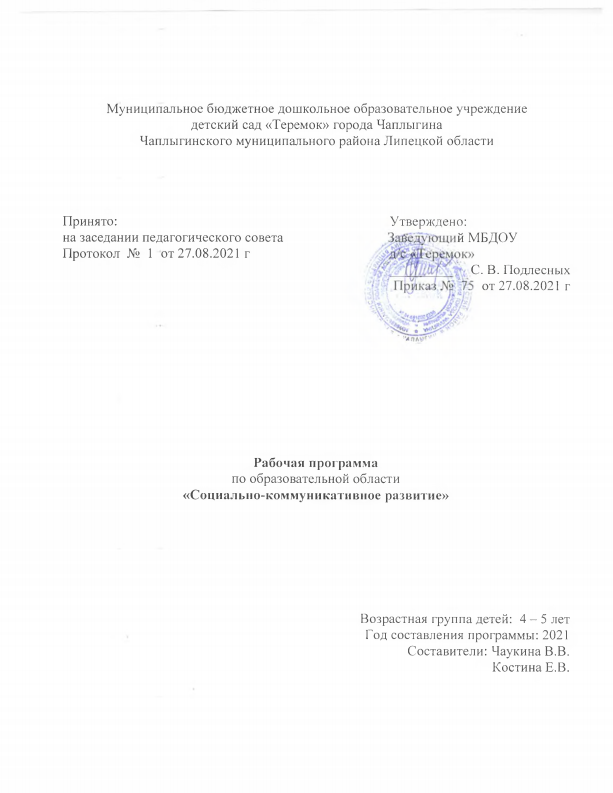 